CONSILIUL LOCAL SECTOR 1 BUCUREŞTI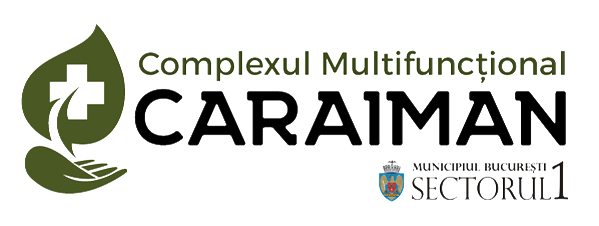 COMPLEXUL MULTIFUNCTIONAL CARAIMAN                    Serviciul Juridic Contencios Resurse Umane        Str. Caraiman 33 A, Sector 1, Bucureşti tel/fax: 021/2244073                        Operator date cu caracter personal nr. 9607                         e-mail: resurse_umane@cmcaraiman.ro;REZULTATELE PROBEI INTERVIULA CONCURSUL DE ANGAJAREORGANIZAT ÎN DATA DE 02.08.2022, PROBA SCRISĂÎN CADRUL COMPLEXULUI MULTIFUNCȚIONAL CARAIMANCONFORM ART. 31 DIN HG. 286/2011 CONTESTATIILE POT FI DEPUSE IN TERMEN DE CEL MULT O ZI LUCRATOARE DE LA DATA AFISARII.CONTESTATIILE VOR FI DEPUSE LA SECRETARIATUL C.M. CARAIMAN.       Afisat azi: 05.08.2022, ora 14.00.                                                                                                  Secretar: Cristina SusanNr. crt.        Nr. cerereFuncţia ptr. care candideazăServiciul/Biroul/CabinetulPunctaj interviuRezultatul probei interviu1.6580/07.07.2022MEDIC SPECIALIST(1/2 normă)CABINET OBSTETRICĂ GINECOLOGIE100puncteADMIS2.6806/12.07.2022MEDIC SPECIALIST(1/2 normă)CABINET OBSTETRICĂ GINECOLOGIEABSENTRESPINS3.6537/06.07.2022ASISTENT MEDICAL PLCABINET CARDIOLOGIE70puncteADMIS4.6436/04.07.2022INFIRMIERĂC.R.M.C.ZA90puncteADMIS5.6417/04.07.2022INFIRMIERĂC.R.M.C.ZA95puncteADMIS6.6586/07.07.2022INFIRMIERĂC.R.M.C.ZA95puncteADMIS7.6722/08.07.2022INFIRMIERĂC.R.M.C.ZA95puncteADMIS